Publicado en Madrid el 02/08/2021 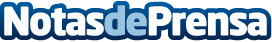 Confirman la eficacia de antioxidantes en la mejora de la fertilidad masculinaUn estudio reciente, realizado por científicos italianos, confirma la eficacia de los antioxidantes en la mejora de la fertilidad masculina. El trabajo sigue la estela iniciada hace dos décadas por el doctor Jan Tesarik, que recomendaba el  uso de las vitaminas antioxidantes E y C para mejorar la fertilidad masculina, y propone el uso complementario de otros antioxidantes como el mioinositol, ácido lipoico, ácido fólico, coenzima Q10, zinc, selenio y betainaDatos de contacto:Jennifer620059329Nota de prensa publicada en: https://www.notasdeprensa.es/confirman-la-eficacia-de-antioxidantes-en-la Categorias: Nacional Medicina Industria Farmacéutica Medicina alternativa Otras ciencias http://www.notasdeprensa.es